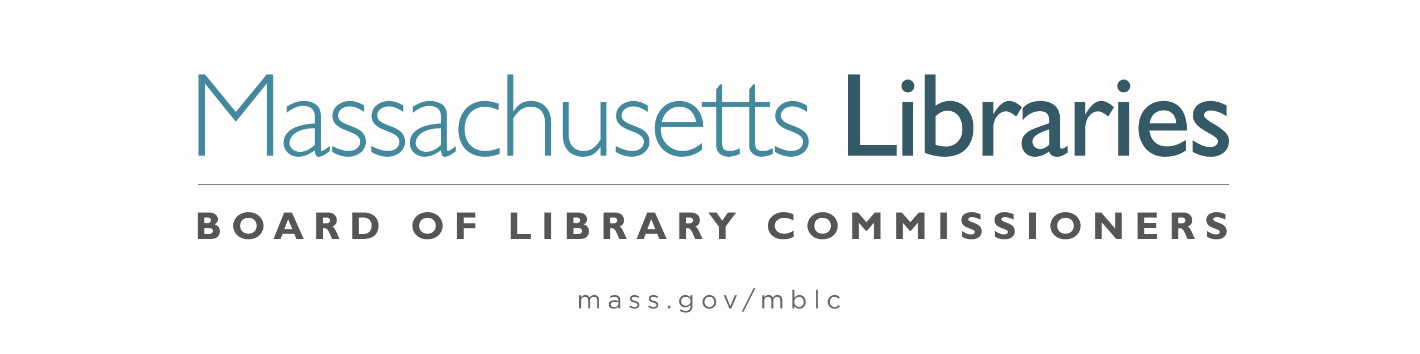 Welcome.  Thank you for attending this meeting of the Massachusetts Board of Library Commissioners.  Please remember that as part of the meeting agenda there is a time at the end of the meeting for public comment.  Should you wish to address the Board during a particular item, please wait to be recognized by the chair.Note: Agenda may include items not reasonably expected 48 hours before the meeting.Thursday, June 3, 2021  10:00 A.M.Agenda- Regular Monthly MeetingCall to Order- Roll Call of Commissioners                             	10:00- 10:02 A.M.	Speaker:	Mary Ann Cluggish, ChairApproval of Minutes- May 6, 2021 Minutes (ACTION)		 10:03 - 10:08 A.M.Speaker:	Mary Ann Cluggish, ChairChair’s Report							 10:09- 10:14 A.M.Speaker:	Mary Ann Cluggish, ChairCommissioner Reports					 10:15- 10:25 A.M.Speaker:	Mary Ann Cluggish, ChairDirector’s Report						 10:26- 10:36 A.M.Speaker:	James M. Lonergan, Director 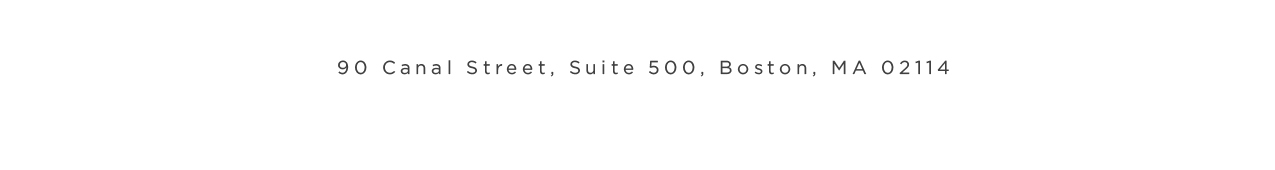 Legislative Report						 10:37- 10:42 A.M.Speaker:	Mary Rose Quinn, Head of State Programs/ Government Liaison Consideration of approval of three Massachusetts Public Library Construction Program (MPLCP) Partial Provisional Grant Awards (ACTION) 10:43- 10:53 A.M.Speaker:         Lauren Stara, Library Building Specialist  Consideration of a FY2021 Grant Round for 7000-9506, Library Technology and Resource Sharing, including Telecommunications for Resource Sharing, Resource Sharing Program, Network Infrastructure, and Small Libraries in Networks (ACTION)10:54- 11:04 A.M.Speaker:	Paul Kissman, Library Information Systems SpecialistConsideration of a FY2021 Grant Round for 7000-9506, LEA eContent grants (ACTION) 							11:05- 11:15 A.M. Speaker: 	Kate Butler, Electronic Services Specialist  Update on FY2023 Database Procurement Activities and Survey Results11:16- 11:26 A.M.Speaker: 	Kate Butler, Electronic Services Specialist  Discussion of State Aid Hours Open Requirement11:27- 11:37 A.M.Speaker:	Mary Rose Quinn, Head of State Programs/ Government Liaison Report from Massachusetts Library System (MLS)		 	11:38- 11:43 A.M.Speaker:	Sarah Sogigian, Executive Director	 	Massachusetts Library System (MLS) Report from the Library for the Commonwealth (LFC)    	 11:44- 11:49 A.M.Speaker:	Catherine Halpin, Collaborative Library Services Coordinator     		Boston Public Library (BPL) Libraries and COVID-19 Discussion 				 11:50- 11:55 A.M.Speakers:	Mary Ann Cluggish, Chair				James Lonergan, DirectorPublic Comment						11:56 A.M.- 12:01 P.M.Old Business 							12:02- 12:07 P.M. Adjournment 		Mary Ann Cluggish, ChairZoom Meeting Information https://us02web.zoom.us/j/87635339369?pwd=UnB2ZHVBclhpUE93U3Fja3kxTVVUUT09Meeting ID: 876 3533 9369 ∙ Passcode: 424588Dial in number: (646) 558-8656/ Meeting ID: 876 3533 9369